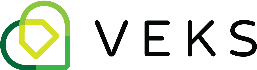 Størv í Heimatænastuni í VEKSStørv eru leys at søkja:Vit sóknast eftir heilsuhjálparum og heilsurøktarum til virksemi okkara áKorndalsbýlinum, EiðiMørkini, StreymnesiHeiminum á Grønanesi, VestmannaByrjunardagur skjótast tilberStarvsbrøkur eftir nærri avtaluFørleikar Vit sóknast eftir fólki sum m.a. hava:Viðkomandi útbúgvingJaligan hugburð til virksemið og sosiala umhvørvið í síni heild, í tøttum samstarvi við leiðarar, fakbólkar, starvsfólkahóp og einstaka borgaran. Telduførleika á brúkarastøði.Koyrikort til persónbil.Vit kunnu bjóðaFjølbroytt størv Jaligt og vinarligt arbeiðsumhvørviSkipaða innleiðslu Setanar- og lønarviðurskiftiSetanarstaðið er Heimatænastan í VEKS, við útgangsstøði frá støðunum, sum nevnd eru omanfyri.Størvini verða sett sambært sáttmála hjá avvarðandi fakfelag.UmsókirSkrivlig umsókn við avritum av prógvum, lívsrensli (CV), viðmælum v.m. skal sendast til veks@veks.fo ella til adressuna: Heimastænastan í VEKS, Bakkavegur 59, 350 Vestmanna.
FreistUmsóknir skulu vera okkum í hendi í seinasta lagi fríggjadagin 9. februar 2018 kl. 12.Nærri upplýsingar um størvini fáast við at venda sær til:Miu Pedersen, leiðara fyri VEKS Vestur, á telefon 793231.Poulu Reinert-Petersen, leiðara fyri VEKS Eystur, á telefon 793251.Upplýsingar um VEKS og virksemi okkara, er á heimasíðuni www.veks.fo